Идти в налоговую, чтобы подать документы и забрать их после оформления, не нужно. Предприниматели смогут контролировать бизнес с компьютера или телефона. В любой момент можно будет проверить выручку, объем продаж и возвраты. Ходить на встречи, ездить в командировки и на отдых станет проще — бизнес всегда будет под контролем. Количество проверок налоговой уменьшится. Вся информация о покупках будет поступать к ним по интернету.Кому нужна онлайн-кассав рамках третьего этапа реформыПредпринимателям, которые получают от людей деньги за товары, работы и услуги:Как выбрать и установить онлайн-кассу
 Определите, какой ФН вам подходит Купите онлайн-кассу Получите электронную подпись, если ее нет Подключите в магазине интернет Заключите договор с ОФД Зарегистрируйте кассу в налоговойШаг 1. Определите, какой ФН вам подходит по законуФН может прослужить меньше, чем заявлено на коробке. Например, вы купили ФН на 36 месяцев, но пробили так много чеков, что его память заполнилась за 20 месяцев. Уточняйте детали у производителя.
Шаг 2. Купите онлайн-кассу, которая соответствует 54-ФЗ и подходит для вашего бизнесаКритерии выбора онлайн-кассы:1. Берите кассу сразу с подходящим.2. Касса должна работать без интернета — если связь пропадет, торговля, работа не встанет. Как только почините подключение, касса дошлет данные, которые накопились за время без связи. Хорошо, если касса работает и с wi-fi, и с сим-картой — для страховки.3. Узнайте, входит ли в цену кассы базовое ПО, не придется ли доплачивать.4. Узнайте, как касса работает с базой номенклатур. В чеке нужно указывать названия товаров — значит, касса должна хранить базу названий. Возможно, у компании есть готовая база номенклатур — это сэкономит время.5. Найдите номер кассы и фискального накопителя в реестрах на сайте налоговой. Это гарантирует, что техника соответствует 54-ФЗ.Шаг 3. Получите квалифицированную электронную подписьЕе можно купить в одном из удостоверяющих центров. Не обращайтесь в организации, с приостановленной или прекращенной аккредитацией Минкомсвязи.Шаг 4. Подключите в магазине интернет
Используйте Wi-Fi или сим-карту с интернетом.Шаг 5. Заключите договор с ОФД
В списке на сайте налоговой выберите одного из официальных операторов фискальных данных и заключите с ним договор.Шаг 6. Зарегистрируйте кассу- На сайте налоговой проверьте заводской номер кассы и фискального накопителя.- На сайте налоговой в личном кабинете заполните заявление на регистрацию ККТ.-  Перенесите данные с сайта ОФД и налоговой в настройки кассы. - Распечатайте отчет о регистрации.- На сайте налоговой вбейте данные из отчета и получите карточку регистрации.- Подтвердите подключение на сайте ОФД.Подготовьтесь заранее !!!Установка кассы может затянуться. На любом этапе что-то может пойти не так: попадется ненадежный интернет-провайдер, и придется его менять; возникнут проблемы с регистрацией кассы; кассир запутается в новых правилах. Подготовьтесь хотя бы за месяц.Получите налоговый вычет: 18 000 руб. за каждую кассуПредприниматель на ЕНВД или патенте могут компенсировать часть затрат на кассу, фискальный накопитель, программное обеспечение и настройку — не больше 18 000 рублей за каждую кассу.Предпринимателям на ЕНВД нужно указать сумму вычета в налоговой декларации, предпринимателям на патенте — подать заявление в налоговую.Тем, кто не выполнит требования закона, грозит штраф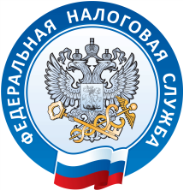 Внимание!Онлайн-касса!Переходим на новый порядок применения кассовых аппаратовПредприниматель при осуществлении расчетов должен применять кассовый аппарат.Такое применение фактически заключается в печати чека или бланка строгой отчетности при каждом расчете и (или), по просьбе покупателя, в направлении чека в электронной форме на адрес электронной почты покупателя или его абонентский номер.Чтобы применение кассового аппарата было правильным, надо использовать только кассовые аппараты, которые включены в реестр контрольно-кассовой техники. При этом в составе кассового аппарата надо применять фискальный накопитель, который, в свою очередь, включен в реестр фискальных накопителей.Все реестры размещаются в публичном доступе на сайте ФНС России nalog.ru.Новый порядок применения ККТ в рамках третьего этапа реформыКак это работаетИнформацию о каждой покупке фиксирует фискальный накопитель (ФН) и сразу отправляет по интернету посреднику — оператору фискальных данных (ОФД). А тот обрабатывает информацию и передает в налоговую.Как только кассир пробивает чек, информация из него уходит в ФНС по интернету. Первичные документы по кассе вести не нужно.В чем выгода онлайн-кассы для предпринимателяОнлайн-кассу можно зарегистрировать по интернету за 15 минут. Индивидуальным предпринимателям на ЕНВДИндивидуальным предпринимателям на патенте при осуществлении следующих видов деятельности:парикмахерские и косметические услугиремонт и техническое обслуживание бытовой радиоэлектронной аппаратуры, бытовых машин и бытовых приборов, часов, ремонт и изготовление металлоизделийтехническое обслуживание и ремонт автотранспортных и мототранспортных средств, машин и оборудованияоказание автотранспортных услуг по перевозке грузов автомобильным транспортомоказание автотранспортных услуг по перевозке пассажиров автомобильным транспортомветеринарные услугипроведение занятий по физической культуре и спортуоказание услуг по перевозке пассажиров водным транспортомоказание услуг по перевозке грузов водным транспортомведение охотничьего хозяйства и осуществление охотызанятие медицинской деятельностью или фармацевтической деятельностью лицом, имеющим лицензию на указанные виды деятельностиуслуги по прокатурозничная торговляуслуги общественного питанияпроизводство молочной продукциитоварное и спортивное рыболовство и рыбоводстворемонт компьютеров и коммуникационного оборудованияКому онлайн-касса нужна, но без подключения к сетиПредпринимателям в местности, отдаленной от сетей связи. Перечень утверждают региональные власти. Ищите свое поселение в списке на сайте местной администрации. Если нашли, онлайн-касса нужна, но подключать к сети Интернет ее не обязательно — можно работать автономно.Кому онлайн-касса не нужна- Предпринимателям в отдаленной и трудно-доступной местности. Малонаселенные территории, могут попасть в список отдаленных и труднодоступных. Его составляют и утверждают региональные власти. Ищите свой поселок или деревню в списке на сайте местной администрации. Если нашли, онлайн-касса не нужна, но по требованию покупателя вы обязаны выдать ему документ о покупке. На территории Самарской области таких местностей нет.- Предпринимателям из списка исключений в ст. 2 Закона №54-ФЗ тоже можно не применять  онлайн- кассу:1. Торговля в газетно-журнальных киосках, если газеты и журналы занимают не менее 50% товарооборота, а сопутствующие товары из списка, который утвердили местные власти.2. Продажа ценных бумаг.3. Обеспечение питанием в школах и детских садах.4. Розничная торговля непродовольственными товарами на рынках, ярмарках и выставках без обустроенных торговых мест, кроме товаров из распоряжения правительства от 14.04.17 №689-Р.5. Разносная торговля, кроме технически сложных товаров и скоропортящихся продуктов.6. Торговля в киосках мороженым и безалкогольными напитками в розлив.7. Торговля из автоцистерн квасом, молоком, растительным маслом, живой рыбой, керосином, сезонная торговля вразвал овощами и фруктами, в том числе картофелем и бахчевыми культурами.8. Прием стеклопосуды и утильсырья, кроме металлолома, драгметаллов и камней.9. Ремонт и окраска обуви.10. Изготовление и ремонт металлической галантереи и ключей.11. Присмотр и уход за детьми, больными, престарелыми и инвалидами.12. Продажа изделий народных художественных промыслов, если сам изготовил.13. Вспашка огородов и распиловка дров.14. Услуги носильщиков на вокзалах, в портах и аэропортах.15.Сдача индивидуальным предпринимателем в аренду (наем) своих жилых помещений. 36 мес.Вид деятельности:Оказание услугПрименение УСНПрименение ЕНВДПрименение ПатентаПрименение ЕСХН131518мес.Вид деятельности:Продажа подакцизных товаровСовмещение своего режима налогообложения и ОСНОСезонный и временный характер работыИспользование ККТ в автономном режимеПрименение ККТ банковскими платежными агентами и (или) платежными агентамиПредприниматель нарушилШтрафОбязан зарегистрировать кассу, но работает без нееЧасть от выручки без применения кассы:- ИП от 25% до 50%, но не меньше 10 000 руб.;- организация от 75% до 100%, но не меньше 30 000 руб.После того, как налоговая выявила нарушение впервые, продолжает работать без кассы, и сумма выручки достигла 1 000 000 руб.Руководителю запретят занимать эту должность в течение 1–2 летПриостановят деятельность ИП или организации на срок до 90 днейПрименяет онлайн-кассу с нарушениями. Например, в чеке нет нужной информацииПредупреждение или штраф:- ИП от 1 500 руб. до 3 000 руб.;- организация от 5 000 руб. до 10 000 руб.Не выдал покупателю кассовый чек Предупреждение или штраф:- ИП от 2000 руб. до 3000 руб.;- организация 10 000 руб.